Comprehensive protection.Continuing with the comprehensive protection actions for the children at Hogar Bambi, in favor of their right to education we did the necessary actions to maintain and consolidate their knowledge and ensure their return to school for the school period 2019-2020.We achieve the enrolment of 61 children between 5 and 18 years old in private schools, who started their school activities in the formal education system regularly. It is important to highlight that activities of integration and educational accompaniment are been always developed, to determine the educational needs of the new children, to level up and to support the cognitive development of the children, to promote reading habits and facilitate the social bonding to achieve a better adaptation to the educational environment, considering that in some cases the learning is slower because of their living conditions.Constant tracking of their school performance is a major and daily job at Hogar Bambi, so it is essential to count on the necessary teacher team. This way, keeping and improving alliances is essential to achieve the necessary actions for the comprehensive attention.For all the above, we reaffirm our thanks for the contributions received that help with the wellbeing of the 104 boys, girls, and adolescents sheltered in Hogar Bambi.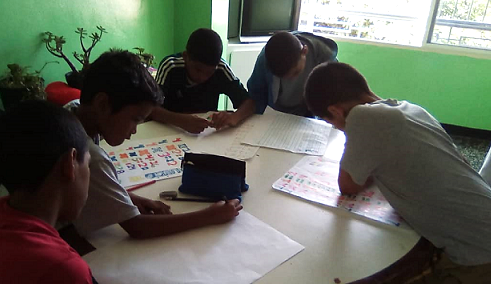 